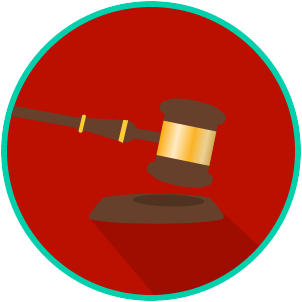 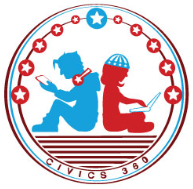 QuestionList Specific Evidence from the VideoComplete Sentence1. What type of law is criminal law?2. What are Miranda rights?3. Summarize what happens from when a suspect is arrested to his or her first appearance in court. 4. What is testimony? 5. Summarize the four steps of the criminal trial process.  6. In your own words, what are the purposes of the opening and closing statements? 